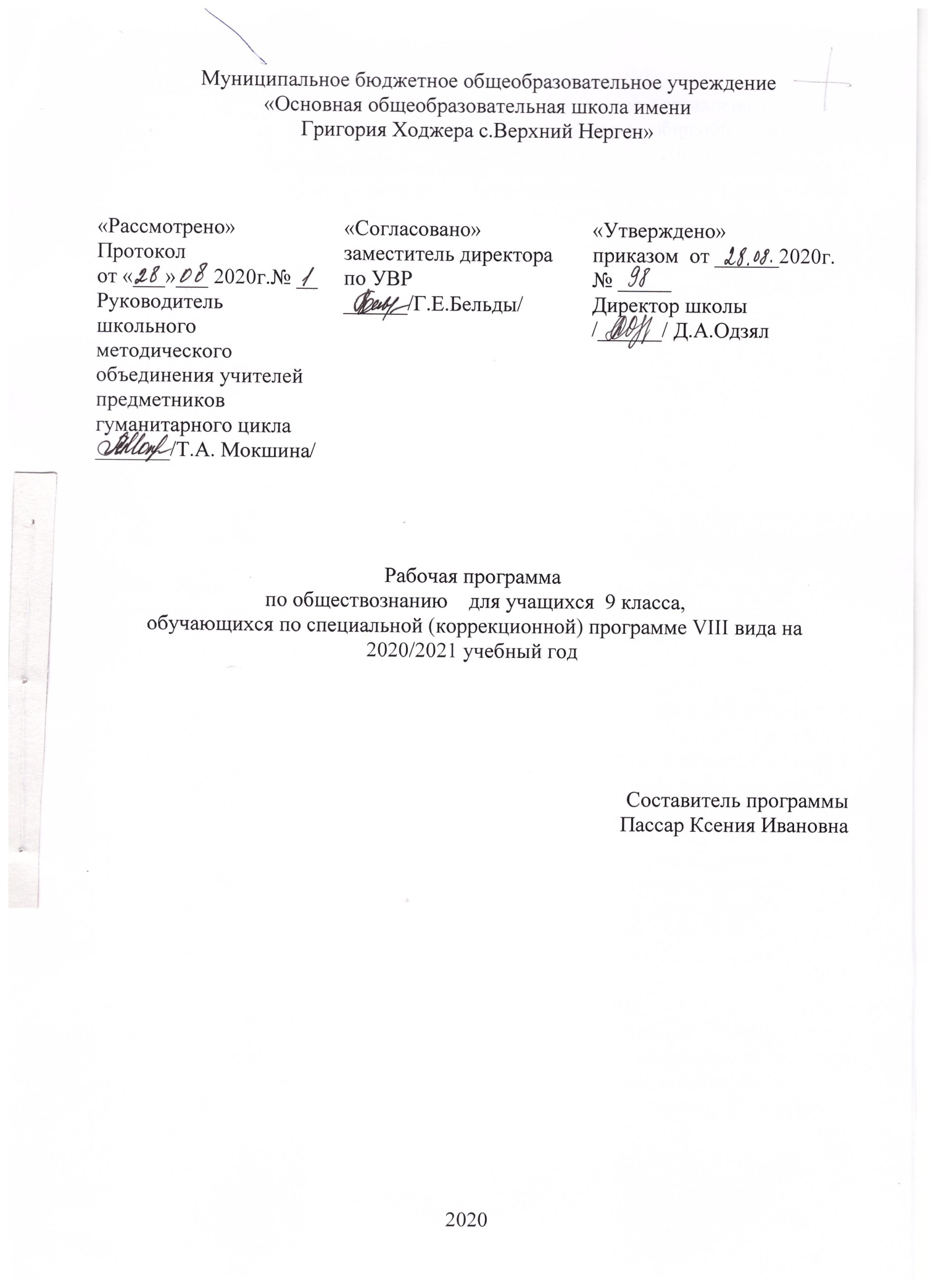  Пояснительная записка Рабочая программа по обществознанию  в 9 классе составлена на основе   примерной программы специальных (коррекционных) общеобразовательных учреждений VIII вида под редакцией В.В.Воронковой, «Программы для 5-9 классов специальных (коррекционных) общеобразовательных учреждений VIII вида»: Сборник 1, Москва, Гуманитарный издательский центр «Владос», 2000г. и допущена Министерством образования Российской Федерации.Данная рабочая программа разработана на основе следующих документов: Закона РФ «Об образовании в Российской Федерации»;Типового положения о специальном (коррекционном) образовательном учреждении для обучающихся, воспитанников с отклонениями в развитии, Постановление Правительства РФ от 10.03. . № 212.,  23.12.2002 г., № 919Методического письма «О специфике деятельности специальных (коррекционных) образовательных учреждений I-VIII видов» от 26.12.2000г.;Положения о порядке  разработки и утверждения рабочих программ в МБОУ ООШ с.Верхний Нерген;Учебного плана МБОУ ООШ с.Верхний Нерген поселения на 2020-2021 учебный год для учащихся 9 класса, обучающихся по специальной (коррекционной) программе VIII вида;Единой  концепции  специального Федерального государственного стандарта  для детей с ограниченными возможностями здоровья, .Рабочая программа учитывает психофизические, типологические, индивидуальные особенности школьников с нарушениями интеллектуального развития, специфику их познавательной деятельности, учебные возможности, а также значимые изменения, происходящие в современном мире  На изучение обществознания в 9 классе отведено 34 часа в год (1 час в неделю). Возможно уменьшение количества часов, в зависимости от изменения годового календарного учебного графика, сроков каникул, выпадения уроков на праздничные дни. На каждый изучаемый раздел предусмотрено определенное количество часов, указанное в тематическом плане, которое может меняться (увеличиваться или уменьшаться) в зависимости от уровня усвоения темы учащимися.  Курс направлен на формирование политико-правовых знаний, призван способствовать самореализации личностного потенциала детей с проблемами здоровья. 
Особое внимание обращено на коррекцию имеющихся у воспитанников специфических нарушений. В программе основными принципами являются принцип коррекционной направленности в обучении, принцип воспитывающей и развивающей направленности обучения, принцип научности и доступности обучения, принцип систематичности и последовательности в обучении, принцип наглядности в обучении, принцип индивидуального и дифференцированного подхода в обучении и т.д. 
 Цель данного курса — создание условий для социальной адаптации учащихся путем повышения их правовой и этической грамотности, создающей основу для безболезненной интеграции в современное общество ребенка через знание своих гражданских обязанностей и умение пользоваться своими правами.
Задачи курса: Освоение знаний о современной России, основных правах человека и гражданина, правовой и нравственной ответственности.Овладение умениями и навыками нравственного и социально- гражданского поведения в обществе.Развитие и коррекция познавательных интересов, социально- гражданского поведения, общеучебных умений и навыков.Воспитание активной гражданской позиции, любви к своей родине.Формирование способности и готовности к использованию полученных знаний и умений в повседневной жизни для становления мировоззренческих позиций, культурно- нравственных ценностей, правовой культуры.Использовать приобретённые знания в практической деятельности и в повседневной жизни:в житейских ситуациях, имеющих юридический смысл; в ситуациях, требующих нравственного выбора; в социализации в обществе и активной трудовой адаптации. Межпредметные связи: история–знакомство с жизнью и бытом людей в прошлом, их общественной организацией; математика – определение длительности событий, явлений общественной жизни путём математических вычислений, использование римских цифр; русский язык – обогащение словаря за счёт знакомства с новыми терминами, развитие устной и письменной речи; СБО – изучение жизни и быта людей и.т.д.Одним из основных методов работы с учащимися при изучении обществознания является беседа, которая позволяет выявить уже имеющиеся у школьников представления по обсуждаемому вопросу, скорректировать и дополнить их, активизировать поисково-познавательную активность, речевую деятельность, внимание Изученный материал закрепляется на викторинах, играх, конкурсах, где используются не только фронтальные методы, но  индивидуальные и групповые
   В процессе изучения курса у учащихся должны сформироваться:- Знания и представления о нормах российского законодательства,- Знания, достаточные для защиты прав и свобод и законных интересов личности;- Коммуникативные способности, способствующие  творческому мышлению и деятельности  в ситуациях с незаданным результатом.Реализация рабочей программы способствует-развитию личности в период ранней юности, ее духовно-нравственной политической и правовой культуры, экономического образа мышления, социального поведения, основанного на уважении закона и правопорядка, способности к самореализации и самоопределению; интереса к изучению социальных и гуманитарных дисциплин;- воспитание общероссийской идентичности, гражданской ответственности, правого самосознания, толерантности,  уважения к социальным  нормам, приверженности  к гуманистическим и демократическим ценностям, закрепленным в Конституции РФ -освоению системы знаний об экономических и  иных видах деятельности людей, об обществе, его сферах, Правом регулировании общественных отношений, необходимых для воздействия с социальной средой и выполнения социальных ролей человека и гражданина, для последующего изучения социально-экономических и гуманитарных дисциплин  в учреждениях системы среднего и высшего профессионального образования и самообразования-овладению умениями получать и критически осмысливать социальную информацию, анализировать систематизировать полученные данные; осваивать способы познавательной, коммуникативной практической деятельности, необходимые для участия в жизни гражданского общества и государства.-формированию опыта применения полученных знаний  и умений  для решения типичных задач в области социальных отношений, в сферах гражданской и общественной деятельности, в межличностных отношениях, в отношениях между людьми разных национальностей и вероисповеданий, в семейно-бытовой сфере; для соотнесения  своих действий и действий других людей  с нормами поведения, установленными законом; содействия правовыми способами и средствами защите правопорядка в обществе. Содержание рабочей программы включает последовательность изучения тем в 9 классе и распределение учебных часов по разделам курса.Основные требования к уровню подготовки обучающихся – это планируемые результаты, перечень умений,  которыми должны овладеть учащиеся к концу учебного года.Требования к планируемым результатам изучения программы, к контролю и оценке знаний определены двумя уровнями в зависимости от учебных возможностей школьников: 1-ый уровень предполагает овладение программным материалом по указанному перечню требований; 2-ой уровень предусматривает уменьшенный объём обязательных умений.Обучение учащихся, которые не могут усвоить программу в соответствии со 2-м уровнем, осуществляется по индивидуальной программе, содержание которой составляет учитель. Перевод на обучение по индивидуальной программе принимается решением ПМПк, педагогическим советом школы.ОСНОВНОЕ СОДЕРЖАНИЕ ПРОГРАММЫВ курс обществознания 9класса входят следующие темы:Раздел: «Государственная власть в РФ. Граждане и государство» (18ч)Тема: Организация государственной власти в РФ (2ч)Разделение властей. Осуществление разделения властей в России		Президент РФ-глава гос-ва. (Работа с конституцией Р.Ф)	Тема: Законодательная и исполнительная власти в РФ (2ч)Федеральное Собрание- орган законодательной власти в РФ(Работа с конституцией Р.Ф)		Правительство РФ - орган исполнительной власти РФ(Работа с конституцией Р.Ф)Тема: «Суд и прокуратура» (2ч)		Судебная власть. Прокурор - страж закона(Работа с конституцией Р.Ф)		Ветви государственной  власти - сотрудничество, взаимодействие, сдерживание и контроль.	Тема: «Основные права и свободы граждан России» (4ч)Гражданство РФ. (Работа с конституцией Р.Ф) 	Конституция РФ о принципах государственной политики по отношению к гражданам России(Работа с конституцией Р.Ф)		Основные права граждан России (группа гражданских и политических прав и свобод)(Работа с конституцией Р.Ф)	Основные права граждан России (социально-экономические права граждан) (Работа с конституцией Р.Ф)Тема: «Основные обязанности граждан России»	(2ч)Единство прав и обязанностей граждан	Закрепление в Конституции РФ основных обязанностей граждан(Работа с конституцией Р.Ф)	Тема: «Если гражданин нарушил закон» (6ч)Административное правонарушение и административная ответственность.(работа с кодексом РФ об административных правонарушениях)	Преступление и уголовное наказание(работа с уголовным кодексом РФ) Общая характеристика	Преступление и уголовное наказание. Понятие преступления. Понятие и цели наказания. (работа с уголовным кодексом РФ)Принципы назначения наказанияПреступления против несовершеннолетних. Опасность вовлечения подростков в преступную средуРаздел «Кодексы РФ» (15ч)Тема: «Семейное право» (4ч)Семейный кодекс. Семья под защитой государства. Правовое регулирование семейных отношений.Порядок и условия вступления в брак. Права и обязанности супругов.Рождение ребенка. Права и обязанности родителей.Права и обязанности детей в семейных отношениях.Тема: «Закон РФ об образовании»(2ч)Правовые основы школьной жизни.Тема: Трудовое законодательство»(3ч)Трудовой кодекс РФ. Регуляция трудовых отношенийЗакон РФ « о занятости населения в РФ»Особенности регулирования труда несовершеннолетнихТема: Гражданское право (6ч)Гражданское право. Регулирование имущественных отношенийСобственность. Охрана права собственностиОснование возникновения имущественных отношений прав и обязанностей сторонПравоспособность и  дееспособность граждан. Эмансипация, дееспособность несовершеннолетних.Обязательство в следствии причинения вреда.Требования к результатам освоения программы1-й уровень Учащиеся должны знать:Что такое государство?Что такое право?Виды правовой ответственности.Что такое правонарушение?Что собой представляет законодательная, исполнительная и судебная власть Российской Федерации.Какие существуют основные конституционные права и обязанности граждан Российской Федерации?Учащиеся должны уметь:Написать просьбу, ходатайство, поручение, заявление, расписку.Оформлять стандартные бланки.Обращаться при необходимости в соответствующие правовые учреждения.Правильно оформить просьбу в органы исполнительной власти.2-й уровень предполагает аналогичные требования с учётом индивидуальных учебных возможностей учащихся, использование учителем системы помощи для более качественной реализации знаний.Учебно-тематический планРазделРазделКоличество часов1Государственная власть в РФ. Граждане и государство182Кодексы РФ16ИтогоИтого34